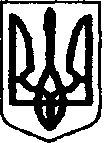 УКРАЇНАПЕРВОМАЙСЬКА МІСЬКА РАДА ХАРКІВСЬКОЇ ОБЛАСТІВИКОНАВЧИЙ КОМІТЕТПРОЕКТ РІШЕННЯ                                 2021 року                    Первомайський                   №РПро затвердження Правил розміщення зовнішньої реклами у населених пунктах Первомайської  міської територіальної громади З метою удосконалення регулювання рекламної діяльності у населених пунктах Первомайської  міської територіальної громади Харківської області, ураховуючи постанову Окружного адміністративного суду міста Києва від 22.06.2016 №826/2002/16 та ухвалу Київського апеляційного адміністративного суду від 25.08.2016 №826/2002/16, на підставі законів України «Про рекламу», «Про дозвільну систему у сфері господарської діяльності», «Про адміністративні послуги», постанови Кабінету Міністрів України від 29.12.2003 №2067 «Про затвердження Типових правил розміщення зовнішньої реклами», керуючись ч.1 ст. 52 Закону України «Про місцеве самоврядування в Україні», виконавчий комітет Первомайської міської радиВ И Р І Ш И Л А:1.    Затвердити Правила розміщення зовнішньої реклами в у населених пунктах Первомайської  міської територіальної громади (додаються).2.    Для регулювання діяльності з розміщення зовнішньої реклами на території Первомайської міської  ради покласти функції робочого органу на відділ архітектури, будівництва та  земельних відносин виконавчого комітету Первомайської міської ради Харківської області.3.   Контроль за виконанням цього рішення покласти на заступника міського голови з  питань  діяльності виконавчих органів у відповідності до розподілу функціональних обов’язків.Міський голова							                 Микола БАКШЕЄВДодатокдо рішення Первомайської міської ради від _______№__________ПРАВИЛА РОЗМІЩЕННЯ ЗОВНІШНЬОЇ РЕКЛАМИ  У НАСЕЛЕНИХ ПУНКТАХ ПЕРВОМАЙСЬКОЇ МІСЬКОЇ ТЕРИТОРІАЛЬНОЇ  ГРОМАДИ 1. ЗАГАЛЬНІ ПОЛОЖЕННЯ1.1. Правила розміщення зовнішньої реклами у населених пунктах Первомайської  міської територіальної громади Харківської області (далі - Правила) розроблено відповідно до Законів України «Про рекламу», «Про захист прав споживачів», «Про дозвільну систему у сфері господарської діяльності», «Про адміністративні послуги», постанови Кабінету Міністрів України від 29.12.2003 №2067 «Про затвердження Типових правил розміщення зовнішньої реклами» (зі змінами), Правил благоустрою території міста Первомайський.Правила регулюють відносини у сфері розміщення зовнішньої реклами між розповсюджувачами зовнішньої реклами, державними органами, виконавчими органами Первомайської міської ради та іншими підприємствами, установами, організаціями щодо отримання дозволів на розміщення зовнішньої реклами, укладення договорів про надання в користування місць для розміщення спеціальних конструкцій, встановлення спеціальних конструкцій на місцях, наданих у користування, та контролю за дотриманням законодавства про рекламу, цих Правил, а також інші відносини у сфері зовнішньої реклами.1.2. Правила встановлюють порядок здійснення діяльності з розміщення у м. Первомайський, с. Ржавчик, с. Радомислівка, с. Грушине, с. Високе, с. Калинівка, с. Караченців, с. Кашпурівка, с. Маслівка Первомайської міської Територіальної громади Харківської області зовнішньої реклами з урахуванням типології елементів місцевого середовища, архітектурних, функціонально-планувальних, історико-культурних та інших чинників.1.3. Дія Правил поширюється на всі підприємства, установи та організації незалежно від форми власності, а також фізичних осіб - підприємців, які здійснюють діяльність у сфері зовнішньої реклами у м. Первомайський, с. Ржавчик, с. Радомислівка, с. Грушине, с. Високе, с. Калинівка, с. Караченців, с. Кашпурівка, с. Маслівка Первомайської міської Територіальної громади Харківської області.2. ВИЗНАЧЕННЯ ТЕРМІНІВ2.1 У цих Правилах терміни вживаються у такому значенні:адміністратор - посадова особа Первомайської  міської ради, яка організовує надання адміністративних послуг шляхом взаємодії із суб'єктами надання адміністративних послуг;алея - дорога в парку, саду, сквері, лісопарку, на бульварі, обсаджена, як правило, з обох боків деревами та чагарниками;дозвіл - документ установленої форми, виданий розповсюджувачу зовнішньої реклами на підставі рішення виконавчого комітету Первомайської міської ради, який дає право на розміщення зовнішньої реклами на певний строк та у певному місці;дозвільна (погоджувальна) процедура - сукупність дій, що здійснюються адміністраторами та дозвільними органами під час проведення погодження (розгляду), оформлення, надання висновків тощо, які передують отриманню документа дозвільного характеру;зовнішня реклама - реклама, що розміщується на спеціальних тимчасових і стаціонарних конструкціях - рекламоносіях, розташованих на відкритій місцевості, а також на зовнішніх поверхнях будинків, споруд, на елементах вуличного обладнання, над проїжджою частиною вулиць і доріг;місце розташування рекламного засобу - площа зовнішньої поверхні будинку, споруди, елемента вуличного обладнання або відведеної території на відкритій місцевості у межах населеного пункту, що надаються розповсюджувачу зовнішньої реклами в тимчасове користування власником або уповноваженим ним органом (особою);особа - фізична особа, в тому числі фізична особа - підприємець, юридична особа будь-якої форми власності, представництво нерезидента в Україні;пішохідна доріжка - елемент дороги, призначений для руху пішоходів, облаштований у її межах чи поза нею і позначений дорожнім знаком;реклама - інформація про особу чи товар, розповсюджена в будь-якій формі та в будь-який спосіб і призначена сформувати або підтримати обізнаність споживачів реклами та їх інтерес щодо таких особи чи товару;рекламні засоби - засоби, що використовуються для доведення реклами до її споживача;рекламодавець - особа, яка є замовником реклами для її виробництва та/або розповсюдження;робочий орган - відділ архітектури, будівництва та земельних відносин виконавчого комітету Первомайської міської ради, на який покладено виконання функцій щодо регулювання діяльності у сфері розміщення зовнішньої реклами у місті Первомайський;розповсюджувач зовнішньої реклами (заявник) - особа, яка здійснює розповсюдження зовнішньої реклами;спеціальні конструкції - тимчасові та стаціонарні рекламні засоби (світлові та несвітлові, наземні та неназемні (повітряні), плоскі та об'ємні стенди, щити, кронштейни, панно, таблички, короби, механічні, динамічні, електронні табло, екрани, панелі, тумби, транспаранти, троли, складні просторові конструкції, аеростати, повітряні кулі тощо), які використовуються для розміщення реклами;товар - будь-який предмет господарського обігу, в тому числі продукція, роботи, послуги, цінні папери, об'єкти права інтелектуальної власності;Центр надання адміністративних послуг міста Первомайський - це постійно діючий робочий орган Первомайської міської ради, в якому надаються адміністративні послуги через адміністратора шляхом його взаємодії з суб'єктами надання адміністративних послуг.2.2. Інші терміни застосовуються у значенні, наведеному в законах України «Про рекламу», «Про дозвільну систему у сфері господарської діяльності», «Про адміністративні послуги» та постанові Кабінету Міністрів України від 29.12.2003 №2067 «Про затвердженім Типових правил розміщення зовнішньої реклами» (зі змінами).3. РОБОЧИЙ ОРГАН3.1. Функція робочого органу (у подальшому – Робочий орган) з питань регулювання діяльності щодо розміщення зовнішньої реклами в місті Первомайський покладається на відділ архітектури, будівництва та земельних відносин виконавчого комітету Первомайської міської ради.3.2. Робочий орган не має права подавати заяву та одержувати дозвіл на розміщення зовнішньої реклами.3.3. До повноважень робочого органу належать:- розгляд заяв розповсюджувачів зовнішньої реклами про надання дозволу, внесення змін у дозвіл, переоформлення, анулювання дозволу та продовження строку його дії;- прийняття рішення про встановлення пріоритету заявника на місце розташування рекламного засобу, продовження строку, на який встановлено зазначений пріоритет, або про відмову у встановленні такого пріоритету;- надання у разі потреби розповсюджувачам зовнішньої реклами архітектурно-планувальних завдань на опрацювання проектно-технічної документації для розташування складних (дахових) конструкцій;- підготовка проектів рішень виконавчого комітету Первомайської міської ради про надання та анулювання дозволів;- видача дозволів розповсюджувачам зовнішньої реклами на підставі рішень виконавчого комітету Первомайської міської радії;- підготовка проектів рішень Первомайської міської ради та її виконавчого комітету з питань зовнішньої реклами;- ведення інформаційного банку даних місць розташування рекламних засобів, плану їх розміщення та надання в установленому порядку інформації для оновлення даних містобудівного кадастру населених пунктів;- подання органу виконавчої влади у сфері захисту прав споживачів у м. Первомайський матеріалів про порушення порядку розповсюдження та розміщення реклами;- надання органам державної податкової служби інформації про розповсюджувачів зовнішньої реклами, яким надано дозвіл;- інші повноваження відповідно до чинного законодавства України.4. ЗАГАЛЬНІ ВИМОГИ ДО РОЗМІЩЕННЯ ЗОВНІШНЬОЇ РЕКЛАМИ4.1. Розміщення зовнішньої реклами у м. Первомайський, с. Ржавчик, с. Радомислівка, с. Грушине, с. Високе, с. Калинівка, с. Караченців, с. Кашпурівка, с. Маслівка Первомайської міської Територіальної громади Харківської області здійснюється на підставі дозволів, які видаються робочим органом на підставі рішень виконавчого комітету Первомайської  міської ради.Зовнішня реклама повинна розміщуватися з дотриманням законів України «Про рекламу», «Про дорожній рух», постанови Кабінету Міністрів України від 29.12.2003 №2067 «Про затвердження Типових правил розміщення зовнішньої реклами» (зі змінами), постанови Кабінету Міністрів України від 30.03.1994 № 198 «Про затвердження Єдиних правил ремонту і утримання автомобільних доріг, вулиць, залізничних переїздів, правил, користування, ними та охорони», Державних стандартів України, Державних будівельних норм і правил, інших нормативно-правових актів, а також цих Правил.4.2. Дозвіл надається строком на п'ять років, якщо:- менший строк не зазначено у заяві розповсюджувача зовнішньої реклами;- менший строк не встановлено погодженням власника місця розміщення спеціальної конструкції або уповноваженим органом (особою), з урахуванням погодження утримувачів інженерних комунікацій та інших уповноважених осіб.Погодження власника або уповноваженого органу (особи) має бути оформлено в письмовій формі.4.3. Дозвіл, виданий у встановленому цими Правилами порядку, є підставою для розміщення зовнішньої реклами та виконання робіт, пов'язаних із розміщенням спеціальної конструкції.4.4. Зовнішня реклама повинна відповідати таким вимогам:- розміщуватися із дотриманням вимог техніки безпеки та із забезпеченням видимості дорожніх знаків, світлофорів, перехресть, пішохідних переходів, зупинок транспорту загального користування та не відтворювати зображення дорожніх знаків;- освітлення зовнішньої реклами не повинно засліплювати учасників дорожнього руху, а також не повинно освітлювати квартири житлових будинків;- фундаменти наземної зовнішньої реклами, що виступають над поверхнею землі, можуть бути декоративно оформлені;- опори наземної зовнішньої реклами, що розміщується вздовж проїжджої частини вулиць і доріг, повинні мати вертикальну дорожню розмітку, нанесену світлоповертаючими матеріалами, заввишки до 2 метрів від поверхні землі;- нижній край зовнішньої реклами, що розміщується над проїжджою частиною вулиць і доріг, у тому числі на мостах, естакадах тощо, повинен розташовуватися на висоті не менш як 5 метрів від поверхні дорожнього покриття;- у місцях, де проїжджа частина вулиці межує із цоколями будівель або огорожами, зовнішня реклама може розміщуватися в одну з фасадами будівель або огорожами лінію.Робочий орган у разі потреби надає розповсюджувачам зовнішньої реклами архітектурно-планувальні завдання на опрацювання проектно-технічної документації для розташування дахових спеціальних конструкцій.4.5. Зовнішня реклама розміщується на спеціальних тимчасових і стаціонарних конструкціях, встановлених на:а) відкритій місцевості;б) зовнішніх поверхнях будинків і споруд;в) елементах вуличного обладнання та над проїжджою частиною вулиць і доріг.4.6. На територіях, будинках (в тому числі пам'ятках архітектури) і спорудах зовнішня реклама розміщується за згодою їх власників або уповноважених ними органів (осіб) з урахуванням архітектурних, функціонально-планувальних, історико-культурних чинників, типології елементів місцевого середовища та з додержанням правил благоустрою територій населених пунктів.4.7. Розміщення зовнішньої реклами на пам'ятках історії та архітектури і в межах зон охорони таких пам'яток, в межах об'єктів природно-заповідного фонду дозволяється за погодженням з відповідним центральним або місцевим органом виконавчої влади у сфері охорони культурної спадщини та об'єктів природно-заповідного фонду.4.8. Використання реклами, яка повністю або частково містить об'єкти авторського права та/або суміжних прав, здійснюється відповідно до вимог законодавства України про авторське право та суміжні права.4.9. При видачі дозволів на розміщення зовнішньої реклами втручання у форму та зміст зовнішньої реклами забороняється.4.10. Забороняється розташовувати спеціальні конструкції:- на пішохідних доріжках та алеях, якщо це перешкоджає вільному руху пішоходів;- на висоті менш ніж 5 метрів від поверхні дорожнього покриття, якщо їх рекламна поверхня виступає за межі краю проїжджої частини.4.11. Розміщення зовнішньої реклами на пам'ятках історії та архітектури і в межах зон охорони таких пам'яток, в межах об'єктів природно-заповідного фонду дозволяється за погодженням із місцевим органом виконавчої влади у сфері охорони культурної спадщини та об'єктів природно-заповідного фонду.4.12. Реклама алкогольних напоїв та тютюнових виробів, знаків для товарів і послуг, інших об'єктів права інтелектуальної власності, під якими випускаються алкогольні напої та тютюнові вироби, не повинна розміщуватися на рекламних засобах ближче ніж за 300 метрів прямої видимості від території дитячих дошкільних закладів, середніх загальноосвітніх шкіл та інших навчальних закладів, в яких навчаються діти віком до 18 років.4.13. Підключення рекламних засобів до існуючих мереж зовнішнього освітлення здійснюється відповідно до вимог, передбачених законодавством.4.14. Розташування рекламних засобів у межах охоронних зон інженерних комунікацій дозволяється за погодженням з утримувачем зазначених комунікацій.4.15. Відповідальність за технічний стан рекламних засобів, порушення вимог техніки безпеки під час розташування та експлуатації рекламних засобів несе розповсюджувач зовнішньої реклами згідно із законодавством.5. ВИМОГИ ДО РОЗМІЩЕННЯ СПЕЦІАЛЬНИХ КОНСТРУКЦІЙ5.1. Загальні вимоги до розміщення спеціальних конструкцій.5.1.1. Спеціальні конструкції повинні розташовуватися з дотриманням вимог чинного законодавства України про рекламу, інших нормативно-правових актів, у тому числі цих Правил.5.1.2. Розміщення спеціальних конструкцій зовнішньої реклами здійснюється з дотриманням таких умов:1) розміщення спеціальних конструкцій, що стоять окремо, дозволяється в місцях, де ширина тротуару складає більше ніж 2,5 метри;2) відстань між спеціальними конструкціями, що стоять окремо, з площею однієї сторони рівною або більшою 18 м2, розташованими в межах одного кварталу на одній стороні вулиці (проспекту, магістралі тощо), повинна складати не менше 120 метрів;3) відстань між спеціальними конструкціями, що стоять окремо, з площею однієї сторони рівною або більшою 6 м2, розташованими в межах одного кварталу на одній стороні вулиці (проспекту, магістралі тощо), повинна складати не менше 60 метрів;4) відстань між спеціальними конструкціями, що стоять окремо, з площею однієї сторони рівною або більшою 2 м2, розташованими в межах одного кварталу на одній стороні вулиці (проспекту, магістралі тощо), повинна складати не менше 40 метрів;5) відстань між спеціальними конструкціями різної площі, що стоять окремо, розташованими в межах одного кварталу на одній стороні вулиці (проспекту, магістралі тощо), визначається за нормативною відстанню, визначеною для конструкцій меншої площі однієї сторони.5.1.3. Розміщення спеціальних конструкцій у межах охоронних зон інженерних комунікацій дозволяється за погодженням з утримувачем зазначених комунікацій.5.1.4. Зворотна сторона спеціальних конструкцій, що мають одну рекламну площину, повинна бути естетично оформлена.5.1.5. Спеціальні конструкції забезпечуються маркуванням із зазначенням на каркасі рекламного засобу найменування розповсюджувача зовнішньої реклами, номера його телефону та дозволу, дати видачі дозволу та строку його дії. Для розміщення зазначеної інформації має бути відведено не менш ніж 0,3 відсотки площі робочої поверхні спеціальної конструкції.5.1.6. Розміщення спеціальних конструкцій повинно відповідати вимогам Єдиних правил ремонту та утримання автомобільних доріг, вулиць, залізничних переїздів, правил користування ними та охорони, затверджених постановою Кабінету Міністрів України від 30.03.1994 № 198, та не повинно створювати перешкод для проходу пішоходів і механізованого прибирання вулиць і тротуарів, викошування газонів, а також для утримання автомобільних доріг і вулиць.5.1.7. Спеціальні конструкції повинні використовуватися тільки за призначенням.На фасадах будинків, будівель і споруд спеціальні конструкції розміщуються відповідно до зареєстрованого в відділі архітектури, будівництва та земельних відносин, паспорта опорядження фасаду з визначеним місцем розміщення рекламних засобів, з урахуванням архітектурних, функціонально-планувальних, історико-культурних чинників, типології елементів місцевого середовища та з додержанням Правил благоустрою території у м. Первомайський, с. Ржавчик, с. Радомислівка, с. Грушине, с. Високе, с. Калинівка, с. Караченців, с. Кашпурівка, с. Маслівка Первомайської міської Територіальної громади Харківської області.5.1.8. Спеціальні конструкції повинні передбачати підсвітлення рекламно-інформаційного поля в темний час доби, включення якого повинно здійснюватися відповідно до графіка режиму роботи вуличного освітлення. У випадках використання зовнішніх джерел світла конструкції кріплення світильників повинні бути закриті декоративними елементами.Спеціальні конструкції підключаються до існуючих мереж електропостачання відповідно до вимог чинного законодавства України та згідно з розробленим проектом.Для підсвітлення спеціальних конструкцій повинні використовуватися світлові прилади промислового виготовлення, що забезпечують виконання вимог електробезпеки, пожежної безпеки. Кріплення світлового приладу повинно забезпечувати його надійне з'єднання з рекламною конструкцією і витримувати вітрове й снігове навантаження, вібраційні й ударні впливи.5.1.9. Опори спеціальних конструкцій повинні бути виготовлені з матеріалів, що забезпечують високий рівень безпеки при наїздах і достатню стійкість при вітровому навантаженні та експлуатації.5.1.10. Розміщення спеціальних конструкцій, що є джерелами шуму, вібрації, потужних світлових, електромагнітних та інших випромінювань і полів, не допускається поблизу житлових приміщень із порушенням встановлених санітарних норм.5.1.11. Розміщення складних спеціальних конструкцій здійснюється згідно з проектною документацією, розробленою відповідно до будівельних норм та державних стандартів. Проектна документація завіряється підписом і скріплюється особистою печаткою інженера-проектувальника.Складні спеціальні конструкції мають одну або декілька таких ознак:- розмір однієї рекламної площини окремо встановленої стаціонарної спеціальної конструкції дорівнює або більше 6 м2;- встановлюються з проведенням прихованих робіт, що підлягають огляду згідно з переліком робіт, встановленим чинними будівельними нормами;- мають бетонний фундамент;- встановлюються на даху будинку, споруди;- виготовлені за індивідуальним проектом або мають нетипові розміри;- для виготовлення або встановлення потребують складних конструктивних рішень.5.1.12. Проектна документація повинна визначати взаємозв'язок спеціальної конструкції із навколишньою місцевістю, містити основні технічні характеристики спеціальної конструкції, розрахунки на надійність і стійкість від можливих навантажень, креслення елементів і вузлів конструкції, відомості про використовувані матеріали, інформацію про зварні з'єднання її елементів, кінцевий термін експлуатації спеціальної конструкції.5.1.13. Виробник спеціальних конструкцій забезпечує повну відповідність виготовлених спеціальних конструкцій і якості їх виготовлення вимогам проектної та іншої конструкторської документації.5.1.14. Матеріали, з яких виготовлені елементи спеціальних конструкцій, повинні мати документи (сертифікати, паспорти), що підтверджують їх якість і відповідність чинним нормам та стандартам.Застосування не рекомендованих проектом матеріалів не допускається. На сталеві, залізобетонні та інші елементи виготовлених спеціальних конструкцій виробник повинен надавати технічні паспорти (сертифікати).5.1.15. Спеціальні конструкції не повинні мати схожості за зовнішнім виглядом, зображенням, звуковим ефектом із технічними засобами організації дорожнього руху і спеціальних сигналів, погіршувати їх видимість, знижувати безпеку руху, зменшувати габарити інженерних споруд, видавати звуки, що можуть бути почуті в межах проїжджої частини особою з нормальним слухом, створювати враження перебування на дорозі пішоходів, транспортних засобів, тварин, інших предметів, повинні відповідати вимогам правил, стандартів, технічних норм, пропонованих до конструкцій зазначеного типу.5.1.16. Заміна рекламних сюжетів (постерів) із використанням спеціальної техніки (автомобіля з підйомним механізмом) здійснюється в будні у нічний час доби (з 21.00 до 7.00). У вихідні та святкові дні обслуговування спеціальних конструкцій може здійснюватися цілодобово з урахуванням транспортного потоку та не створювати дорожніх заторів на вулично-дорожній мережі міста.5.1.17. Забороняється використання дорожніх знаків для розміщення зовнішньої реклами.5.1.18. Забороняється розміщення зовнішньої реклами без застосування спеціальних конструкцій безпосереднім нанесенням фарби або плівкових матеріалів, друкованої реклами (листівки, оголошення, афіші, агітаційні матеріали тощо) на поверхні будинків (у т.ч. на вікнах та дверях), будівель, споруд, огорож та вуличного обладнання, покриття тротуарів, вулиць та доріг.5.2. Загальні вимоги здійснення монтажу, експлуатації та демонтажу спеціальних конструкцій.5.2.1. При виконанні робіт із монтажу, експлуатації та демонтажу спеціальних конструкцій необхідно дотримуватися:- вимог технічних нормативів щодо забезпечення техніки безпеки під час проведення зазначених робіт;- вимог щодо забезпечення безпеки дорожнього руху в місцях проведення зазначених робіт.5.2.2. Відновлення трав'яного покриття або інших насаджень навколо місця розміщення рекламного засобу повинно виконуватися в строк не більше 3 днів із моменту монтажу або демонтажу спеціальної конструкції. У зимовий період у ті ж терміни виконуються роботи з вивезення зайвого ґрунту, завезення і підсипання сухої рослинної землі та її розрівнювання.5.2.3. Експлуатація спеціальних конструкцій здійснюється без заїзду автотранспорту на трав'яне покриття або інші насадження навколо місця розміщення рекламного засобу.5.2.4. Спеціальні конструкції повинні утримуватися відповідно до технічних вимог, передбачених проектною документацією, у належному технічному та естетичному стані із забезпеченням негайного відновлення пошкоджень конструкцій та рекламних сюжетів.5.2.5. Демонтаж спеціальних конструкцій, встановлених із порушенням вимог чинного законодавства України та відшкодування витрат, пов'язаних з демонтажем  такого рекламного засобу, здійснюється відповідно до договору з власником місця розташування рекламного засобу.5.3. Вимоги до проведення перевірки технічного стану складних спеціальних конструкцій.5.3.1. Перевірка технічного стану складних спеціальних конструкцій на відповідність вимогам цих Правил, будівельним нормам, державним стандартам та вимогам безпеки їх розміщення здійснюється спеціалізованими підприємствами, установами, організаціями, що мають фахівців-експертів із відповідними кваліфікаційними сертифікатами, які здійснюють обстеження та оцінку технічного стану конструкцій, визначення параметрів та характеристик матеріалів і конструкцій із застосуванням спеціального устаткування, приладів та апаратури (далі - спеціалізовані організації). Такі спеціалізовані організації розповсюджувач зовнішньої реклами обирає на власний розсуд.5.3.2. Спеціалізовані організації здійснюють візуально-інструментальний неруйнуючий огляд стану фундаменту та металоконструкцій із метою виявлення дефектів, пошкоджень та деформацій, визначення ступеня зносу металу, корозії, якості й стану вузлів кріплення (з'єднання), зварних з'єднань, антикорозійного покриття тощо, а також відхилень від проекту, що з'явилися в процесі експлуатації складних спеціальних конструкцій.5.3.3. Розповсюджувачі зовнішньої реклами повинні проводити перевірку технічного стану складних спеціальних конструкцій не менше одного разу на рік або у разі:- продовження строку дії дозволу;- отримання нового дозволу на розміщення зовнішньої реклами на складні спеціальні конструкції, що перебувають (перебували) в експлуатації;- закінчення строку експлуатації складних спеціальних конструкцій;- при продовженні строку експлуатації після ремонту та/або заміни несучих елементів;- у разі пошкодження спеціальних конструкцій;- виявлення в процесі експлуатації складної спеціальної конструкції конструктивної помилки, виробничих браків, очевидних порушень умов експлуатації, що призвело до виникнення аварійних ситуацій або ознак аварійного стану конструкції. При цьому допускається проведення обстежень усіх складних спеціальних конструкцій, що належать або перебувають у користуванні розповсюджувача зовнішньої реклами.5.3.4. Перевірка розрахунку несучої здатності складних спеціальних конструкцій проводиться у разі наявності пошкоджень її несучих елементів або відсутності (втрати) проектної документації.5.3.5. Плата за виконання робіт, пов'язаних із перевіркою та обстеженням складних спеціальних конструкцій, наданням висновків тощо, здійснюється розповсюджувачами зовнішньої реклами за власний рахунок.5.3.6. Спеціалізовані організації за результатами обстежень складних спеціальних конструкцій складають експертний висновок, завірений підписом і скріплений особистою печаткою фахівця-експерта.5.4. Види спеціальних конструкцій.5.4.1. Спеціальні конструкції поділяються на стаціонарні та тимчасові.5.4.2 Стаціонарні спеціальні конструкції - це рекламні засоби, що мають постійне місце розміщення, які встановлюються окремо або розташовуються на будинках, спорудах або елементах вуличного обладнання.5.4.3. Окремо встановлені стаціонарні спеціальні конструкції поділяються на такі види:5.4.3.1. Щити стаціонарні - окремо встановлені спеціальні конструкції, що мають зовнішні поверхні для розміщення реклами, складаються з фундаменту, каркасу та інформаційного поля (полів), що встановлюються на газонах, фунті, асфальті тощо.Щити стаціонарні виконуються, як правило, у двосторонньому варіанті та мають підсвітлення. Конструктивні елементи жорсткості та кріплення (болтові з'єднання, елементи опор тощо) повинні бути закриті декоративними елементами. Щити стаціонарні, виконані в односторонньому варіанті, повинні мати декоративно оформлену зворотну сторону.Щити стаціонарні не повинні мати видимих елементів з'єднання різних частин конструкцій (торцеві поверхні конструкцій, кріплення освітлювальної арматури, з'єднання з фундаментом). Фундамент окремо встановлених стаціонарних щитів повинен заглиблюватися до рівня землі.Рекламна площа визначається сумою площ сторін конструкції.5.4.4.2. Об'ємно-просторові конструкції - спеціальні конструкції, у яких для розміщення інформації використовується об'єм та поверхня конструкції.Об'ємно-просторові конструкції виконуються виключно за індивідуальними проектами, виходячи із архітектурних та містобудівних особливостей міської території, розміщуються в пішохідних зонах (крім алей і пішохідних доріжок) і на майданах, на територіях парків, виставочних комплексів, на розподільних смугах магістралей.Рекламна площа об'ємно-просторової конструкції визначається розрахунковим шляхом.5.4.4.3. Прапори - спеціальні конструкції із символікою розповсюджувачів зовнішньої реклами (товарні знаки, скорочені найменування тощо), що складаються з основи, одного або декількох флагштоків (стійок) і м'яких полотнищ.Рекламна площа прапора визначається площею двох сторін його полотнища.5.4.4.4. Інформаційні стенди - спеціальні конструкції висотою до 2,5 м та розміром рекламної площі не більше 5 м2, які розташовуються в пішохідній зоні, як правило, навколо стовпів вуличного освітлення або опор електромереж, або у вигляді окремо встановлених багатосторонніх конструкцій та призначені для розміщення дрібноформатних (не більше формату А2): афіш культурних та розважальних заходів, агітаційних матеріалів, соціальної реклами, листівок суб'єктів підприємницької діяльності.Рекламна площа визначається сумою площ сторін конструкції.5.4.4.5. Розтяжки на власних опорах - окремо встановлені стаціонарні спеціальні конструкції, які складаються з фундаменту, власних опор, пристроїв натягу, кріплення та інформаційного зображення, що встановлюються над проїжджою частиною вулиць.Рекламна площа визначається сумою площ сторін конструкції.5.4.5. Стаціонарні спеціальні конструкції, які розташовуються на будинках, спорудах або елементах вуличного обладнання поділяються на такі види:5.4.5.1. Дахові конструкції - стаціонарні об'ємні або площинні спеціальні конструкції, які розташовуються цілком або частково на даху будинку, споруди.Дахові конструкції складаються з елементів кріплення, несучої частини конструкції та інформаційної установки.Дахові конструкції повинні бути обладнані системою аварійного відключення від мережі електроживлення і відповідати вимогам пожежної безпеки.Розміщення дахових конструкцій забороняється без попередньої технічної експертизи спеціалізованих підприємств, установ, організацій. Висновок має містити інформацію щодо стану елементів несучих конструкцій даху будинків, будівель, споруд, можливості розміщення спеціальної конструкції та терміну проведення наступного обстеження. Висновок завіряється підписом і скріплюється особистою печаткою фахівця-експерта.Дахові конструкції не використовуються для розміщення зовнішньої реклами на зупинкових павільйонах міського наземного транспорту.У проектах дахових конструкцій розрахункові дані повинні відповідати рекомендованим значенням припустимих навантажень, отриманих у результаті обстеження елементів несучих конструкцій будинку, споруди, включаючи виконання розрахунків на вітрову стійкість з урахуванням конкретного місця розміщення. Проект дахової конструкції завіряється підписами і скріплюється особистими печатками архітектора та інженера-проектувальника.Дахові конструкції, як правило, виготовляються із застосуванням газоосвітлювальних і волоконно-оптичних елементів або з внутрішнім підсвітленням.Рекламна площа дахової конструкції визначається зовнішніми габаритними розмірами конструкції.5.4.5.2. Щити на фасаді - спеціальні конструкції, які розташовуються на поверхнях стін будинків, будівель, споруд у вигляді стаціонарних щитових спеціальних конструкцій або стаціонарних спеціальних конструкцій, що складаються з елементів кріплення, каркасу та інформаційного поля - банерне полотно (тентова тканина).Щити на фасаді виконуються за типовими або індивідуальними проектами.До конструкцій, що розташовуються безпосередньо у центральній частині міста та пішохідній зоні (крім алей і пішохідних доріжок), до їх технічного та естетичного рівня застосовуються підвищені вимоги. Щити на фасаді повинні мати внутрішнє або зовнішнє підсвітлення.Рекламна площа визначається площею сторін конструкції.5.4.5.3. Кронштейни - одно- або двосторонні консольні площинні стаціонарні спеціальні конструкції, що розміщуються на будинках, спорудах або на існуючих опорах вуличного обладнання.Кронштейни, що розміщуються на опорах вуличного обладнання, мають такі типові розміри:- 1,2 х 1,8 м (у вертикальному виконанні);- 0,7 x 1 м (у вертикальному виконанні).Розміри кронштейнів, які розташовуються на фасадах будинків, будівель, споруд, визначаються у Збірнику примірних спеціальних конструкцій для розміщення зовнішньої реклами в місті Харкові та архітектурними особливостями будинку.З метою безпечної експлуатації кронштейни на існуючих опорах вуличного обладнання повинні встановлюватися на висоті не менше 3 м над газонами, тротуарами і пішохідними доріжками. На будинках, спорудах кронштейни розмішуються на висоті не менше 2,5 м від поверхні землі.Кронштейни, які розміщуються на будинках, спорудах не повинні виступати більш ніж на 1,5 м від місця кріплення до будинку, споруди та повинні розташовуватися з інтервалом не менше ніж через 10-15 метрів незалежно від висоти розміщення.Рекламна площа кронштейна визначається загальною площею його сторін.Не допускається розміщення на одній опорі більше одного кронштейна. Кронштейни повинні мати внутрішнє підсвітлення у вечірній час.Використання стрілок-вказівників на існуючих опорах вуличного обладнання та фасадах будинків, будівель, споруд забороняється, окрім випадків їх розміщення на спеціальних конструкціях як елементів рекламного сюжету.5.4.5.4. Щити на пішохідних огорожах - спеціальні конструкції, що розміщуються на пішохідних огорожах. Щити на пішохідних огорожах виконуються у двосторонньому варіанті та мають внутрішнє підсвітлення з пристроєм аварійного відключення від мереж електроживлення.Рекламна площа щита на пішохідній огорожі визначається загальною площею двох його сторін.5.4.5.5. Розтяжки - спеціальні конструкції, що розміщуються на діючих системах підвісок контактної мережі міського електротранспорту, над проїжджою частиною вулиць та складаються з кріплення, каркасу та інформаційною зображення.Розтяжки виконуються з використанням сучасних матеріалів на м'якій основі в жорсткому каркасі (банерне полотно, тентова тканина, плівка тощо).Розтяжки повинні розташовуватися не нижче 5 м над проїжджою частиною.Маркування розтяжки повинно розташовуватися на рекламній площі спеціальної конструкції та вільно прочитуватися.Рекламна площа інформаційного поля розтяжки визначається площею її сторін.5.4.5.6. Маркізи - спеціальні конструкції, виконані у вигляді козирків і навісів із нанесеною на них рекламою і розміщені над вітринами, входами або арками будинків, будівель, споруд.Маркізи складаються з елементів кріплення до будинку, споруди, каркасу та інформаційного поля, виконаного на м'якій або жорсткій основі.Рекламна площа маркізи визначається габаритами нанесеного зображення.5.4.6. Окремо встановлені, розташовані на будинках, спорудах спеціальні конструкції додатково включають такі види:5.4.6.1. Проекційні установки - спеціальні конструкції, призначені для відтворення зображення на землі, на поверхнях стін і в об'ємі. Конструкції проекційних установок складаються з пристрою, що проектує, і поверхні (екрана) або об'єму, в якому формується інформаційне зображення.Рекламна площа для плоских зображень визначається габаритами проектованої поверхні, а для об'ємних зображень - розрахунковим шляхом.5.4.6.2. Електронні екрани (електронні табло) - спеціальні конструкції, призначені для відтворення зображення на площині екрана за рахунок світловипромінювання світлодіодів, ламп, інших джерел світла. Рекламна площа визначається габаритами світловипромінюючої поверхні.Електронні екрани застосовуються у вигляді окремо встановлених стаціонарних спеціальних конструкцій та щитів на фасадах.У випадках коли електронні екрани орієнтовані на сприйняття реклами з проїжджої частини, їх розміщення здійснюється за погодженням з Національною поліцією України.5.4.6.3. Зупинкові павільйони - стаціонарні спеціальні конструкції у вигляді павільйону очікування загальноміського транспорту із вбудованими у нього рекламними засобами, розміщення яких передбачено проектом.Рекламна площа конструкції визначається загальною площею сторін, призначених для розміщення реклами.5.4.7. Тимчасові спеціальні конструкції - це конструкції, які розташовуються з умовою обмежень за часом їх розміщення.5.4.8. Тимчасові спеціальні конструкції поділяються на такі види:5.4.8.1. Виносні шити (штендери) - спеціальні конструкції, які розташовуються в години роботи розповсюджувачів зовнішньої реклами.Виносні щити повинні бути двосторонніми, не повинні мати власного підсвітлення, розміщуються у межах 0,5 м від входу до будинку, споруди, у якому знаходиться розповсюджувач зовнішньої реклами. Площа однієї сторони не повинна перевищувати 0,7 кв. м.Забороняється встановлення виносних щитів:- що заважають проходу пішоходів;- при ширині тротуару менше ніж 2,5 м;- орієнтованих на сприйняття з проїжджої частини.Не допускається розміщення більше двох виносних щитів біля одного входу до будинку, споруди.Рекламна площа визначається сумою площ сторін конструкції.5.4.8.2. Щити на огорожах - спеціальні конструкції, які розміщуються на огорожах об'єктів будівництва, а також інших тимчасових і постійних огородженнях, які повинні забезпечувати належне оформлення цих об'єктів.Рекомендується оформляти ці об'єкти окремими щитами. Висота щитів не повинна перевищувати розмірів несучих елементів огороджень більш ніж на 1/2 від їх висоти.Рекламна площа щита на огорожі визначається сумою площ його сторін.5.4.8.3. Конструкції нестандартного типу (повітряні кулі, аеростати, дирижаблі, короби тощо) - тимчасові спеціальні конструкції, які являють собою рекламне оформлення на період проведення святкових, тематичних і культурно-масових заходів (виставок, шоу, спортивних заходів, рекламних кампаній тощо).Рекламна площа визначається габаритами нанесеного зображення.5.4.9. Рекламні акції - це публічні заходи, що впливають на споживачів зовнішньої реклами.Рекламні акції поділяються на акції, що проводяться з переміщенням містом, та акції, що проводяться без переміщення містом у заявленому місці проведення (рекламно-видовищні, розважальні, спортивні та інші заходи і вистави, з використанням реклами, поширення зразків рекламованих товарів і рекламних матеріалів у вигляді листівок, буклетів, брошур та іншої друкованої продукції).5.4.10. Вивіска (табличка) з інформацією про зареєстроване найменування особи, знаки для товарів і послуг, що належать цій особі, вид її діяльності (якщо це не випливає із зареєстрованого найменування особи), час роботи, що розміщена на внутрішній поверхні власного чи наданого у користування особі приміщення, на зовнішній поверхні будинку чи споруди не вище першого поверху або на поверсі, де знаходиться власне чи надане у користування особі приміщення, біля входу в таке приміщення, не вважається рекламою.Вивіска (табличка) має відповідати таким вимогам:- розміщуватися на відстані не більш ніж 1 (один) метр від входу до приміщення;- розміщуватися без втручання у несучі конструкції, легко демонтуватися, щоб не створювати перешкод під час робіт, пов'язаних з експлуатацією та ремонтом будівель і споруд, на яких вони розміщуються;- не повинна відтворювати зображення дорожніх знаків;- не повинна розміщуватися на будинках, спорудах - об'єктах незавершеного будівництва;- площа поверхні не повинна перевищувати 3 (трьох) квадратних метрів.6. ПОРЯДОК ОТРИМАННЯ (НАДАННЯ) ДОЗВОЛУ НА РОЗМІЩЕННЯ ЗОВНІШНЬОЇ РЕКЛАМИ6.1. Подача документів для отримання дозволу6.1.1. Для одержання дозволу заявник або уповноважена ним особа подає адміністратору в приміщенні Центру надання адміністративних послуг (далі - ЦНАП) заяву за формою згідно з додатком 1, до якої додаються:а) фотокартка або комп'ютерний макет місця (розміром не менш як 6x9 сантиметрів), на якому планується розташування рекламного засобу, з прив'язкою до місцевості;б) ескіз рекламного засобу з його конструктивним рішенням (конструктивне рішення повинно містити інформацію про основні габаритні розміри, вузли кріплення, застосовані матеріали, підключення до інженерних мереж), (виконаний будь яким суб’єктом підприємницької діяльності, який має право здійснювати даний вид діяльності).Заява та додані до неї документи для надання дозволу подаються в одному примірнику.Забороняється вимагати від заявника для одержання дозволу документи, не передбачені чинним законодавством України.6.1.2. Заявник несе відповідальність за достовірність відомостей, зазначених у заяві та документах, що додаються до неї.6.1.3. За наявності документів, передбачених пунктом 6.1.1 цих Правил, заява з наданими документами реєструється адміністратором у журналі реєстрації.Заява та документи, що додаються до неї, передаються адміністратором робочому органу у день реєстрації заяви або протягом наступного робочого дня.6.1.4. Робочий орган в день  отримання документів від адміністратора, реєструє заяву та додані до неї документи в журналі реєстрації заяв та дозволів на розміщення зовнішньої реклами (далі - журнал реєстрації додаток №2). Протягом двох днів з дати реєстрації заяви робочий орган перевіряє місце розташування рекламного засобу, зазначене в заяві, на предмет наявності на це місце пріоритету іншого заявника або надання на заявлене місце зареєстрованого в установленому порядку дозволу. Після перевірки місця керівник робочого органу приймає рішення про встановлення за заявником пріоритету на заявлене місце або про відмову у встановленні пріоритету.6.1.5. Рішення про встановлення за заявником пріоритету оформлюється довідкою робочого органу, яка підписується керівником робочого органу.(додаток №3)6.1.6. У разі прийняття рішення про встановлення пріоритету робочий орган передає адміністратору довідку про встановлення пріоритету та два примірники дозволу (бланки) за формою згідно з додатком №4, для оформлення заявником.6.1.7. У разі прийняття рішення про відмову у встановленні пріоритету робочий орган протягом трьох днів з дня прийняття такого рішення передає адміністратору документи та вмотивовану відповідь із зазначенням дати встановлення пріоритету іншого заявника на заявлене місце розташування рекламного засобу або дати і номеру рішення виконавчого органу ради про надання дозволу на заявлене місце іншій особі, а адміністратор не пізніше наступного робочого дня з дня отримання від робочого органу письмової відмови повідомляє заявника про час і місце видачі письмової відмови у встановленні пріоритету та повертає всі подані заявником документи.Підставами для відмови у встановленні пріоритету є:- подання розповсюджувачем зовнішньої реклами неповного пакету документів, необхідного для отримання дозволу;- виявлення в документах, поданих розповсюджувачем зовнішньої реклами, недостовірних відомостей;- наявність на заявлене місце пріоритету іншого розповсюджувача зовнішньої реклами або надання на вказане місце зареєстрованого у встановленому порядку дозволу.6.1.8. Пріоритет заявника на місце розташування рекламного засобу встановлюється строком на три місяці з дати прийняття керівником робочого органу відповідного рішення.Строк встановлення пріоритету на місце розташування рекламного засобу може бути продовжений керівником робочого органу не більш ніж на три місяці у разі:а) продовження строку оформлення дозволу у зв'язку з потребою виконання архітектурно-планувальних робіт та розроблення проектно-технічної документації;б) письмового звернення заявника щодо продовження строку оформлення дозволу.У разі продовження робочим органом строку оформлення дозволу з підстав, передбачених підпунктами «а» і «б» абзацу 2 цього пункту, робочий орган не пізніше наступного робочого дня з дня прийняття відповідного рішення керівником робочого органу направляє письмове повідомлення про це адміністратору, який не пізніше наступного робочого дня з дня отримання письмового повідомлення від робочого органу повідомляє заявника.6.1.9. Дата прийняття робочим органом рішення про встановлення пріоритету заявника на місце розташування рекламного засобу, продовження строку, на який встановлено зазначений пріоритет, або про відмову в установленні такого пріоритету вноситься до журналу реєстрації.6.1.10. Відмова у встановленні пріоритету, продовженні строку, на який встановлено зазначений пріоритет, може бути оскаржена у порядку, встановленому чинним законодавством України.6.1.11. Інформація про подані заяви та встановлені робочим органом пріоритети є відкритою і повинна надаватися будь-якій особі за її письмовою заявою.6.1.12. Протягом строку, передбаченого абзацом 1 та підпунктом «а» абзацу 2 пункту 6.1.8 цих Правил щомісяця справляється плата за тимчасове користування місцем, що перебуває в комунальній власності, в розмірі 25 відсотків плати, встановленої Первомайською міською радою.6.1.13. У разі продовження строку оформлення дозволу відповідно до підпункту «б» абзацу 2 пункту 6.1.8 цих Правил щомісячна плата за тимчасове користування місцем, що перебуває в комунальній власності, справляється в розмірі 100 відсотків плати, встановленої Перовмайською міською радою.6.1.14. Протягом п'яти днів із дати отримання заявником рішення про встановлення пріоритету на місце розташування рекламного засобу, продовження строку, на який встановлено зазначений пріоритет, заявник подає адміністратору належним чином засвідчену копію укладеного ним договору на тимчасове користування місцем та копію документа, що підтверджує внесення відповідної плати. Адміністратор передає робочому органу документи, що надійшли, у день їх надходження або протягом наступного робочого дня.Місця розташування спеціальних конструкцій,  що були надані розповсюджувачу згідно з договором і знаходяться в комунальній власності, не можуть бути передані іншим юридичним і фізичним особам.6.1.15. У разі недодержання заявником строків, зазначених у пунктах 6.1.8, 6.1.15 цих Правил, та у разі ненадання ним в установлений строк документів зазначених у пункті 6.1.12 цих Правил, заява вважається неподаною, пріоритет на місце розташування рекламного засобу втрачається, документи повертаються заявнику через адміністратора, про що робочий орган робить відповідний запис у журналі реєстрації.У такому разі кошти, сплачені відповідно до договору на право тимчасового користування місцем, протягом зазначеного строку заявнику не повертаються.6.2. Погодження дозволу6.2.1. Видача дозволу погоджується робочим органом з власником місця або уповноваженим ним органом (особою).6.2.2. Дії щодо отримання погоджень вчиняються робочим органом без залучення заявника протягом строку, встановленого для отримання дозволу.6.2.3. Власник (балансоутримувач) місця розташування спеціальної конструкції, що перебуває в комунальній власності, погоджує робочому органу 2 примірники дозволу протягом п'яти робочих днів із дня звернення.Власники місць розташування спеціальних конструкцій самостійно встановлюють строк дії погодження у дозволі на розміщення зовнішньої реклами.На вимогу робочого органу має бути надані копії документів, що підтверджують право власності на місце розташування рекламного засобу.6.2.4. Дозвіл погоджується робочим органом з:1) відповідним місцевим органом виконавчої влади у сфері охорони культурної спадщини та об'єктів природно-заповідного фонду - у разі розміщення зовнішньої реклами на пам'ятках історії та архітектури, в межах зон охорони таких пам'яток і в межах об'єктів природно-заповідного фонду;2) утримувачем інженерних комунікацій - у разі розміщення зовнішньої реклами в межах охорони зон цих комунікацій;3) Укравтодором або власниками автомобільних доріг та Національною поліцією України – у разі розміщення зовнішньої реклами у межах смуги відведення автомобільних доріг.Для здійснення погодження робочий орган не пізніше дня, що настає за днем одержання документів від ЦНАП, надсилає їх копії у паперовому або електронному (шляхом сканування) вигляді органам, з якими необхідно погодити дозвіл. Зазначені органи надають погодження або відмову протягом 5 (п'яти) робочих днів.За результатами дозвільної (погоджувальної) процедури зазначені органи надають погодження або відмову в погодженні, які у паперовому або електронному (шляхом сканування) вигляді надсилаються робочому органу.У разі ненадання органами протягом встановленого строку погоджень вважається, що видачу дозволу погоджено.6.3. Порядок прийняття рішення про надання дозволу на розміщення зовнішньої реклами6.3.1. Робочий орган протягом не більш як двох робочих днів з дати одержання від органів та осіб, з якими погоджується видача дозволу, подає виконавчому комітету Первомайської міської  ради пропозиції та проект відповідного рішення про надання дозволів на розміщення зовнішньої реклами.6.3.2. Проект рішення після погодження в установленому порядку вноситься робочим органом разом з усіма додатками на розгляд чергового засідання виконавчого комітету Первомайської  міської ради, який приймає рішення про надання дозволу або про відмову у його наданні.Керівник робочого органу не пізніше ніж протягом наступного робочого дня після прийняття відповідного рішення підписує обидва примірники дозволу, скріплює їх печаткою робочого органу та передає адміністратору один примірник дозволу та копію рішення виконавчого комітету про надання дозволу на розміщення зовнішньої реклами, а другий - залишається робочому органу для обліку та контролю.Видача дозволу фіксується в журналі реєстрації.6.3.4. У наданні дозволу може бути відмовлено у разі:- подання розповсюджувачем зовнішньої реклами неповного пакету документів, необхідного для одержання дозволу;- виявлення в документах, поданих розповсюджувачем зовнішньої реклами, недостовірних відомостей;- наявності на заявлене місце зареєстрованого в установленому порядку дозволу;- негативного висновку за результатами проведеної технічної експертизи спеціалізованого підприємства, установи, організації (в разі розміщення дахової конструкції);- відмови в погодженні дозволу органів та осіб, передбачених пунктом 6.2.4 цих Правил.Актами чинного законодавства України можуть встановлюватися інші підстави для відмови у видачі дозволу.Рішення про відмову у наданні дозволу може бути оскаржене в порядку, встановленому чинним законодавством України.6.3.6. Справляння плати за видачу дозволів на розміщення зовнішньої реклами забороняється.Виданий у встановленому порядку дозвіл є підставою для розміщення зовнішньої реклами.6.3.7. Робочий орган протягом 10 днів з дня реєстрації дозволу надає органам влади, що реалізують державну податкову політику, інформацію про розповсюджувачів зовнішньої реклами, яким надано дозвіл.7. ВНЕСЕННЯ ЗМІН У ДОЗВІЛ НА РОЗМІЩЕННЯ ЗОВНІШНЬОЇ РЕКЛАМИ ТА ЙОГО ПЕРЕОФОРМЛЕННЯ7.1. Внесення змін у дозвіл7.1.1. Якщо протягом строку дії дозволу виникла потреба у зміні технологічної схеми рекламного засобу, розповсюджувач зовнішньої реклами звертається до адміністратора з письмовою заявою про внесення у дозвіл відповідних змін.При цьому, під зміною технологічної схеми рекламного засобу розуміється зміна зовнішнього вигляду (виду, форми, розмірів, конструктивних елементів тощо) спеціальної конструкції без зміни місця її розташування.До заяви додається:- 2 додатки до дозволу з відповідними змінами (технічна характеристика змін у технологічній схемі рекламного засобу);- 2 фотокартки рекламного засобу та ескіз із конструктивним рішенням (конструктивне рішення повинно містити інформацію про основні габаритні розміри, вузли кріплення, застосовані матеріали, підключення до інженерних мереж).У випадку розміщення складної спеціальної конструкції на вимогу робочого органу розповсюджувач зовнішньої реклами повинен надати проектну документацію на рекламний засіб.7.1.2. Робочий орган протягом п’яти  робочих днів із дня отримання документів надає погодження або письмову відмову.Робочий орган протягом 15 (п'ятнадцяти) робочих днів із дня реєстрації документів вносить відповідні зміни у дозвіл та не пізніше наступного робочого дня передає адміністратору дозвіл із внесеними змінами, а у разі відмови - вмотивовану відмову щодо внесення змін.7.1.3. Заявнику може бути відмовлено у внесенні змін на одній із підстав, викладених у пункті 6.3.4 цих Правил.Відмова у зміні технологічної схеми рекламного засобу може бути оскаржена у порядку, встановленому чинним законодавством України.7.1.4. У разі зміни містобудівної ситуації, проведення реконструкції, ремонту, будівництва на місці розташування рекламного засобу, які зумовлюють необхідність зміни місця розташування рекламного засобу, робочий орган у семиденний строк письмово повідомляє про це розповсюджувача зовнішньої реклами. У десятиденний строк із початку зміни містобудівної ситуації, реконструкції, ремонту, будівництва робочий орган надає розповсюджувачу зовнішньої реклами інформацію про інше рівноцінне місце. У разі досягнення згоди щодо нового місця розташування рекламного засобу вносяться зміни у дозвіл.Відшкодування витрат, пов'язаних із демонтажем та монтажем рекламного засобу на новому місці, здійснюється відповідно до договору із власником місця розташування рекламного засобу.Плата за надання робочим органом послуг, пов'язаних зі зміною місця розташування рекламного засобу, не справляється.Строк дії дозволу продовжується на час, необхідний для вирішення питання про надання рівноцінного місця. Після закінчення реконструкції, ремонту, будівництва на місці розташування рекламного засобу розповсюджувач зовнішньої реклами має пріоритетне право на розташування рекламного засобу на попередньому місці.7.2. Переоформлення дозволу7.2.1. У разі набуття права власності на рекламний засіб іншою особою або передачі його в оренду дозвіл підлягає переоформленню.Зміна найменування та місцезнаходження юридичної особи або прізвища, імені, по батькові та місця проживання фізичної особи - підприємця не є підставами для переоформлення дозволу.Актами чинного законодавства України можуть встановлюватися інші підстави для переоформлення дозволу.У разі виникнення підстав для переоформлення дозволу розповсюджувач зовнішньої реклами зобов'язаний протягом п'яти робочих днів із дня настання таких підстав подати адміністратору заяву про переоформлення дозволу. Адміністратор у день надходження або наступного робочого дня передає заяву робочому органу.До заяви додається:- 2 додатки до дозволу з відповідними змінами;- документ, який засвідчує право власності (користування) на рекламний засіб;- оригінал зареєстрованого дозволу;- банківські реквізити, ідентифікаційний код юридичної особи або реєстраційний номер облікової картки платника податків фізичної особи -підприємця.У разі відсутності зауважень до поданих заявником документів керівник робочого органу протягом двох робочих днів із дня одержання заяви і доданих до неї документів, вносить відповідні зміни в дозвіл, зазначені в заяві про переоформлення.У разі переоформлення дозволу робочий орган не пізніше наступного робочого дня з дня переоформлення передає його адміністратору із внесенням відповідних змін до журналу реєстрації.Заявнику може бути відмовлено у переоформленні на одній із підстав, викладених у пункті 6.3.4 цих Правил.Відмова у переоформленні дозволу може бути оскаржена у порядку, встановленому чинним законодавством України.7.2.2. Забороняється розташовувати спеціальні конструкції у разі переходу права власності (та на інших підставах) на них без переоформлення дозволів у порядку та строки, встановлені цими Правилами.7.2.3. Внесення змін у дозвіл та його переоформлення у випадках, передбачених пп. 7.1.1, 7.1.3 та 7.2.1 цього розділу, здійснюється робочим органом шляхом прикріплення додаткового аркуша, на якому зазначаються відповідні зміни до дозволу.Всі зміни, що вносяться до дозволів з будь-яких підстав, підписуються керівником робочого органу із зазначенням дати підписання.8. АНУЛЮВАННЯ ДОЗВОЛУ8.1. Анулювання дозволу здійснюється на підставі рішення виконавчого комітету Харківської міської ради у таких випадках:- звернення розповсюджувача зовнішньої реклами із заявою про анулювання дозволу;- наявності в Єдиному державному реєстрі юридичних осіб, фізичних осіб - підприємців та громадських формувань відомостей про припинення юридичної особи шляхом злиття, приєднання, поділу, перетворення та ліквідації;- наявності в Єдиному державному реєстрі юридичних осіб, фізичних осіб - підприємців та громадських формувань відомостей про припинення підприємницької діяльності фізичної особи - підприємця;- невикористання місця розташування рекламного засобу безперервно протягом шести місяців;- непереоформлення дозволу в установленому порядку.Актами чинного законодавства України можуть бути передбачені інші підстави для анулювання дозволу.Рішення про анулювання дозволу на розміщення зовнішньої реклами приймається протягом десяти робочих днів із дня настання зазначених підстав.8.2. Робочий орган може звернутися до суду з позовом про застосування заходу реагування у виді анулювання дозволу за наявності хоча б однієї з таких підстав:- встановлення факту надання в заяві про видачу дозволу та документах, що додаються до неї, недостовірної інформації;- здійснення суб'єктом господарювання певних дій щодо провадження господарської діяльності або видів господарської діяльності, на які отримано дозвіл, з порушенням вимог законодавства, щодо яких робочий орган видав припис про їх усунення із наданням достатнього часу для їх усунення.8.3. Дія дозволу припиняється через десять робочих днів із дня прийняття рішення про анулювання дозволу.8.4. Рішення про анулювання дозволу може бути оскаржено у встановленому чинним законодавством України порядку.8.5. Анулювання дозволу з підстав, не встановлених цими Правилами або іншими нормативними актами, що регулюють відносини з розміщення зовнішньої реклами, є підставою для визнання такого документу анульованим безпідставно. У цьому разі дозвіл підлягає поновленню. Поновлення дозволу відбувається шляхом здійснення відповідного запису в журналі та повернення розповсюджувачу зовнішньої реклами через адміністратора безпідставно анульованого дозволу.Якщо безпідставно анульований дозвіл знаходиться у розповсюджувача зовнішньої реклами, поновлення його дії відбувається лише за здійсненням відповідного запису в журналі.Строк дії безпідставно анульованого дозволу подовжується на строк, протягом якого дозвіл вважався анульованим.Днем поновлення безпідставно анульованого дозволу є день внесення відповідного запису до журналу.9. ПРОДОВЖЕННЯ СТРОКУ ДІЇ ДОЗВОЛУ9.1. Строк дії дозволу продовжується на підставі заяви, яка подається адміністратору розповсюджувачем зовнішньої реклами не пізніше ніж за один місяць до закінчення строку дії дозволу.До заяви додається:- оригінал дозволу, погоджений із власником місця розташування рекламного засобу або уповноваженою ним органом (особою), із зазначенням у ньому строку дії погодження;- експертний висновок (у випадку розміщення складної спеціальної конструкції), строк складання якого не пізніше ніж за 3 місяці до закінчення строку дії дозволу на розміщення зовнішньої реклами;- 2 фотокартки розміщення рекламної конструкції (розміром не менш як 6 х 9 сантиметрів) із прив'язкою до місцевості та фотокартка (розміром не менш як 6 х 9 сантиметрів) маркування рекламного засобу;- належним чином засвідчена копія документа на право надання експертного висновку відповідного спеціалізованого підприємства, установи, організації (у випадках надання експертного висновку) або документа на право надання висновку технічної експертизи.Адміністратор у день надходження або наступного робочого дня передає заяву та додані до неї документи робочому органу.9.2. Робочий орган протягом 30 днів із дня отримання від адміністратора заяви та доданих до неї документів розглядає їх та приймає рішення щодо продовження строку дії дозволу або про відмову.9.3. Дії щодо отримання погоджень вчиняються робочим органом без залучення заявника.Для здійснення погодження робочий орган протягом двох робочих днів із дня надходження документів від ЦНАП надсилає їх копії у паперовому або електронному (шляхом сканування) вигляді органам, з якими необхідно погодити дозвіл. Зазначені органи надають погодження або відмову протягом 5 (п'яти) робочих днів.За результатами дозвільної (погоджувальної) процедури зазначені органи надають погодження або відмову в погодженні, які у паперовому або електронному (шляхом сканування) вигляді надсилаються робочому органу.У разі ненадання органами протягом встановленого строку погоджень вважається, що видачу дозволу погоджено.9.4. Розповсюджувач зовнішньої реклами не пізніше ніж на десятий робочий день після подання документів, передбачених пп. 9.1, повинен надати адміністратору належним чином засвідчену копію договору з власником місця розташування спеціальної конструкції, укладеного на новий строк, або належним чином засвідчену копію додаткової угоди про продовження строку дії чинного договору. Адміністратор не пізніше наступного робочого дня передає документи робочому органу.9.5. Після отримання належним чином засвідченої копії договору з власником місця розташування спеціальної конструкції, укладеного на новий строк, або належним чином засвідченої копії додаткової угоди про продовження строку дії чинного договору робочий орган приймає рішення щодо продовження строку дії дозволу.Керівник робочого органу підписує обидва примірники дозволу та не пізніше наступного робочого дня передає один примірник дозволу із продовженим строком дії адміністратору.9.6. Продовження строку дії дозволу фіксується в журналі реєстрації із внесенням відповідного запису в дозвіл.9.7. Адміністратор видає дозвіл на розміщення зовнішньої реклами, строк дії якого було продовжено.9.8. У випадку прострочення строку подачі заяви на продовження строку дії дозволу або ненадання документів, передбачених пп. 9.1, 9.4, чи наявності в експертному висновку вимог щодо усунення зауважень та порушень розповсюджувач зовнішньої реклами оформлює новий дозвіл у порядку, встановленому цими Правилами.9.9. Підставами для відмови у продовженні строку дії дозволу є:- відмова в продовженні строку дії дозволу органів (осіб), зазначених у пп.6.2.1 та 6.2.4 цих Правил;- подання розповсюджувачем зовнішньої реклами неповного пакету документів, необхідного для продовження строку дії дозволу;- виявлення в документах, поданих розповсюджувачем зовнішньої реклами, недостовірних відомостей;- невідповідність характеристик встановленої спеціальної конструкції (виду, розміру, місцю розташування тощо) дозвільній документації.9.10. Відмова у продовженні строку дії дозволу може бути оскаржена у порядку, встановленому чинним законодавством України.10. ПЛАТА ЗА КОРИСТУВАННЯ МІСЦЯМИ10.1. Порядок визначення розміру плати за тимчасове користування місцями, які перебувають у комунальній власності, для розташування спеціальних конструкцій визначається згідно з додатком №8.Порядок визначення розміру плати за тимчасове користування місцями, що перебувають у державній або приватній власності, здійснюється на договірних засадах з їх власником або уповноваженим ним органом (особою).10.2. Плата за тимчасове користування місцями, які перебувають у комунальній власності, для розташування спеціальних конструкцій здійснюється розповсюджувачем зовнішньої реклами на розрахунковий рахунок до міського бюджету м. Первомайський, на підставі відповідних договорів.10.3. Плата за тимчасове користування місцями, на яких планується розташування рекламних засобів на період встановлення пріоритету на ці місця, справляється згідно з порядком, встановленим цими правилами, на підставі відповідного договору.10.4. Розмір плати за тимчасове користування місцем розташування рекламного засобу не може встановлюватися залежно від змісту реклами.10.5.Розповсюджувач зовнішньої реклами не звільняється від плати за тимчасове користування місцем для розташування рекламного засобу при відсутності рекламної конструкції на місці , відповідно до виданого дозволу.11. РОЗМІЩЕННЯ СОЦІАЛЬНОЇ  РЕКЛАМИ.11.1 Вирішення питання, щодо розміщення соціальної реклами на встановлених в                   м. Первомайський рекламних засобах, проводиться на підставі рішення виконавчого комітету Первомайської міської ради.Пропозиції щодо кількості  місць, тем, макетів соціальної реклами, а також періоду її розміщення власник рекламного засобу  подає до робочого органу, який  в свою чергу подає проект рішення про надання дозволу, чи відмову на розміщення соціальної реклами. Виконавчий комітет приймає відповідне рішення, на підставі якого  робочий орган повідомляє власника рекламного засобу про відмову у наданні дозволу на розміщення соціальної реклами,  або готує  бланки дозволів на розміщення соціальної реклами (додаток  10). 11.2. Розповсюджувач соціальної реклами повністю звільняється від плати за тимчасове користування місцями розташування рекламних засобів, що перебувають у комунальній власності, на термін розміщення соціальної реклами, що вказаний у дозволі.Письмове звернення на розміщення соціальної реклами та кількість необхідних площин, що виділяються під розміщення соціальної реклами, а також термін їх використання подаються власником рекламного засобу не пізніше 15 днів до початку розповсюдження реклами.11.3. На осіб, які безоплатно виробляють і розміщують соціальну рекламу, та на осіб, які передають свої майно і кошти іншим особам для виробництва і розповсюдження соціальної реклами, поширюються пільги, передбачені законодавством України для благодійної діяльності.12. КОНТРОЛЬ ЗА ДОТРИМАННЯМ ЦИХ ПРАВИЛ ТА ВІДПОВІДАЛЬНІСТЬ ЗА ЇХ ПОРУШЕННЯ12.1. Контроль за додержанням цих Правил здійснює робочий орган, а також, спеціально уповноважений орган виконавчої влади з питань захисту прав споживачів, Інспекція з благоустрою м. Первомайський, відділ ЖКГ, балансоутримувач об’єкту, на якому розташована зовнішня реклама та інші органи відповідно до чинного законодавства України.12.3. Відповідальність за технічний стан та зовнішній вигляд спеціальних конструкцій, розміщені на них інформаційні та рекламні сюжети, порушення вимог техніки безпеки під час розташування (монтажу), експлуатації та демонтажу рекламних засобів, стан благоустрою місць їх розміщення несе розповсюджувач зовнішньої реклами згідно з чинним законодавством України. Розповсюджувач зовнішньої реклами повинен за свій рахунок усувати всі дефекти та недоліки, що виникають у процесі експлуатації спеціальних конструкцій.12.4. На вимогу органів, наведених у пп.12.1 цих Правил, рекламодавці, виробники та розповсюджувачі зовнішньої реклами зобов'язані надавати документи, усні чи письмові пояснення, відео- та звукозаписи, а також іншу інформацію, необхідну для здійснення ними повноважень щодо контролю.12.5. Особи, винні у порушенні законодавства про рекламу, несуть дисциплінарну, цивільно-правову, адміністративну та кримінальну відповідальність відповідно до закону.12.6. Розповсюджувач зовнішньої реклами повинен здійснити демонтаж спеціальної конструкції у таких випадках:анулювання дозволу;закінчення строку дії дозволу;розміщення спеціальної конструкції без отримання дозволу на розміщення зовнішньої реклами;отримання припису робочого органу з вимогою усунення порушень цих Правил шляхом демонтажу спеціальної конструкції;у разі коли стан спеціальної конструкції створює загрозу життю або здоров'ю людей та/або заподіяння шкоди;встановлення під час перевірки технічного стану спеціальної конструкції неможливості її подальшої експлуатації.12.7. У разі порушення порядку розміщення зовнішньої реклами, робочий орган звертається до розповсюджувача зовнішньої реклами з вимогою про усунення порушень ( додаток №9)              у визначений строк.Вимога щодо усунення порушень вручається особисто або надсилається за адресою місцезнаходження (зареєстрованого місця проживання) розповсюджувача зовнішньої реклами, що зазначена в Єдиному державному реєстрі юридичних осіб та фізичних осіб - підприємців. У разі відсутності вищезазначених осіб за такою адресою вважається, що зазначену вимогу вручено їм належним чином.12.8. У разі невиконання вимоги щодо усунення порушень, робочий орган подає інформацію до Інспекції з благоустрою та спеціально уповноваженого територіального органу з питань захисту прав споживачів у порядку, встановленому Кабінетом Міністрів України.12.9. Робочий орган здійснює постійне відстеження результатів розгляду направленої до спеціально уповноваженого територіального органу з питань захисту прав споживачів інформації про порушення порядку розповсюдження та розміщення зовнішньої реклами.13. ЗАКЛЮЧНІ ПОЛОЖЕННЯ13.1. Питання, що неврегульовані цими Правилами, вирішуються згідно з чинним законодавством України, а також відповідно до рішень Первомайської міської ради та її виконавчого комітету.13.2. Спори, що виникають при вирішенні питань, пов'язаних із розміщенням зовнішньої реклами, вирішуються у порядку, встановленому чинним законодавством України. Додаток № 1 до Правил розміщення зовнішньої реклами у населених пунктах Первомайської  міської територіальної громади Міському голові______________________________________Заявник ______________________________ 
(для юридичної особи - повне найменування розповсюджувача зовнішньої реклами, для фізичної особи -прізвище, ім'я та по батькові) 
Адреса заявника ____________________________________________________________ (для юридичної особи - місцезнаходження, для фізичної особи - місце проживання, паспортні дані) 
Ідентифікаційний код __________________ 
Телефон (телефакс) ____________________

  _______________________ р. № ______ 
ЗАЯВА
                про надання дозволу на розміщення 
    зовнішньої реклами 
        Прошу надати дозвіл на розміщення зовнішньої реклами за адресою_______________________________________________________________________ 
       (повна адреса місця розташування рекламного засобу)Строком на ___________________________________________________________ 
                                                                                  (літерами)Перелік документів, що додаються _______________________________________________________________________________________________________________________________________________________________________________________ 
Заявник 
або уповноважена 
ним особа                                    ___________                          ______________________                                                                                     
                                                                       (підпис)                                                             (ініціали та прізвище) М.П. 
                                                                                                                                                  Додаток № 2                                                                             до Правил розміщення зовнішньої реклами у населених пунктах Первомайської  міської територіальної громади                               ЖУРНАЛ 
                               реєстрації заяв та дозволів на 
                                розміщення зовнішньої реклами 
( ДЖEРEЛО тексту - http://zakrada.gov.ua ) Начальник відділу архітектури, будівництва та       _________________         ______________________ 
земельних відносин 			                                                    (підпис)                                           (ініціали та прізвище) 
М.П. p:/kon.rada.gov.ua ) 
Додаток № 3 до Правил розміщення зовнішньої реклами у населених пунктах Первомайської  міської територіальної громади                                                           Р І Ш Е Н Н Якерівника Робочого органу, начальника відділу архітектури, будівництва та земельних відносин  виконавчого комітету Первомайської міської ради_____________                                                                                                                         №_____  Про встановлення пріоритету намісце розташування рекламного засобу          Розглянувши заяву ________________________________________про                                                                                                                         (ПІП)надання дозволу на розміщення зовнішньої реклами  на місце розташування рекламного засобу біля будівлі  по ___________________________________ за                                                                              (адреса місця розміщення рекламного засобу)реєстраційним №_____ від __________та  керуючись рішенням   міської ради від  __________№ ______  «Про затвердження  Правил  розміщення  зовнішньої  реклами в місті Первомайський»,  Робочий орган вирішив:          Встановити пріоритет _____________________________________ на місце  								(ПІП)                                                                                                                   Розташування рекламного засобу ________________________________________                                                                                                            (адреса місця розміщення рекламного засобу)          Пріоритет заявника на місце розташування рекламного засобу, що розташований ______________________________________________ встановити                                       (адреса місця розміщення рекламного засобу)терміном на 3 місяці з дати прийняття цього рішення, тобто  з __________ по  ___________р. Керівник   робочого органу,начальник відділу архітектури,                                    будівництва та земельних відносин головний архітектор міста                 _____________                           __________________                                                                             (підпис)                                                              (ПІП)МПДодаток № 4 до Правил розміщення зовнішньої реклами  у населених пунктах Первомайської  міської територіальної громади ДОЗВІЛ 
       на розміщення зовнішньої реклами 
Виданий __________________ р. на підставі рішення виконавчого комітету Первомайської
                                (дата видачі)міської ради__________________________________________                                                        (дата і номер рішення)________________________________________________________________________________ 
    (для юридичної особи - повне найменування розповсюджувача зовнішньої реклами, для фізичної особи - прізвище,  ім'я та по батькові)___________________________________________________________________________________________ 
(місцезнаходження (місце проживання), номер телефону (телефаксу), банківські реквізити, ідентифікаційний код (номер) Адреса місця розташування рекламного засобу _______________________________________Характеристика (в т. ч. технічна) рекламного засобу____________________________________                               (вид, розміри, площа місця розташування	 рекламного засобу) _________________________________________________________________________________________________________________________Фотокартка або  комп'ютерний  макет  місця з фрагментом місцевості 
(розміром не менш як 6  х  9  сантиметрів),  на  якому  планується 
розташування рекламного засобу.Ескіз з конструктивним					Топогеодезичний знімок місцевості рішенням рекламного засобу.				(М   1:500)    з    прив’язкою    місця 								розташування рекламного засобу.                                                                                                                 Відповідальний за					    топогеодезичний знімок	.                                                                            _______     _______________ М.П.             (підпис)	    (ініціали та прізвище)Погоджувальна	 частина 
1. Власник  місця розташування рекламного засобу або уповноважений 
ним орган (особа)__________________________________________________________________ 
(для юридичної особи - повне найменування, підпис керівника, для фізичної особи - прізвище, ім'я та по батькові,  паспортні дані)          М.П. 2. Відділ архітектури, будівництва    та земельних відносин_______________________________              _________________________________ 
                        (підпис уповноваженої особи)                                       (ініціали та прізвище) 
М.П. 3. На вимогу робочого органу: Укравтодор (власник автодоріг)  у   разі   розміщення   зовнішньої   реклами  на перехрестях,  біля дорожніх  знаків,  світлофорів,  біля  дорожніх переходів та зупинок транспорту загального користування 
_______________________________             _________________________________ 
             (підпис уповноваженої особи)                                               (ініціали та прізвище) 
Утримувач інженерних  комунікацій  у  разі  розміщення  зовнішньої реклами в межах охоронних зон зазначених комунікацій _______________________________              _________________________________ 
                        (підпис уповноваженої особи)                                       (ініціали та прізвище) 
Термін дії дозволу з _______________________по______________________Керівник Робочого органу__________________  _______________________                                                  прізвище, ініціали)                                  (підпис)                    М.П.Продовжено з              ______________________по______________________Керівник Робочого органу___________________  _____________________                                                  прізвище, ініціали)                                  (підпис)                    М.П..Начальник відділу архітектури, будівництва _________________      ______________________ 
та земельних відносин                                                  (підпис)                                  (ініціали та прізвище) 
М.П.  Фотокартка місця (розміром не менш як 6  х  9  сантиметрів)   після розташування на ньому рекламного засобуНачальник відділу архітектури,                _________________        ______________________ 
будівництва та земельних відносин                  (підпис)                                        (ініціали та прізвище) 
М.П.  Додаток № 5 до Правил розміщення зовнішньої реклами у населених пунктах Первомайської  міської територіальної громади Р І Ш Е Н Н Якерівника робочого органу, начальника відділу архітектури, будівництва та земельних відносин ____________                                                                                                                            №____  Про продовження дії пріоритету намісце розташування рекламного засобу    Розглянувши заяву замовника ______________________________________                                                                                    (ПІП)про продовження	дії пріоритету на місце розташування рекламного засобу, керуючись рішенням  міської ради від  ___________ №________  «Про затвердження  Правил  розміщення  зовнішньої  реклами в місті Первомайський»,  Робочий орган вирішив продовжити дію пріоритету ___________________________, на місце	 розташування 	рекламного	 засобу                  (ПІП)____________________________________________________________________.                                           (адреса місця розміщення рекламного засобу)      Пріоритет заявника на місце розташування рекламного засобу продовжений з _____________ по ___________. За цей період щомісяця сплачуються кошти за тимчасове користування місцем у розмірі 100% від суми, встановленої Первомайською міською радою.Керівник   робочого органу,начальник відділу архітектури,будівництва та земельних відносин       ___________             _____________________                                                                                         (підпис)                                                      (ПІП)МП Додаток № 6 до Правил розміщення зовнішньої реклами у населених пунктах Первомайської  міської територіальної громади Типовий  договір   №                                      на тимчасове користування місцем розташування рекламного засобу«__»_________20___р.                                                                                      м. Первомайський        Управління  ( відділ) ___________________________, в особі ______________________, який діє на підставі_____________________, в подальшому Уповноважений орган (Балансоутримувач), з одного боку, та_____________________________________________________________________________в особі ______________________________________________________________________,який діє на підставі_____________________________________________________________в подальшому Рекламорозповсюджувач, з другого боку, уклали цей Договір про наведене нижче:1.Предмет ДоговоруУповноважений орган (Балансоутримувач) надає в тимчасове платне користування місце для розміщення рекламного засобу згідно з рішенням Робочого органу про надання пріоритету  :№____ від «   » ____________20___р. рішенням виконавчого комітету Первомайської міської ради про надання дозволу на розміщення рекламного засобу :№____ від «   » _____________20___р.Адреса розміщення рекламного засобу:____________________________________________________________________________________________терміном на ____________________2.Права та обов’язки   Уповноваженого органу (Балансоутримувача)2.1. Уповноважений орган (Балансоутримувач) зобов’язаний:2.1.1. Надати Рекламорозповсюджувачу в тимчасове платне користування місце для розташування рекламного засобу відповідно до своїх повноважень згідно з:-рішенням Робочого органу про надання пріоритету: №___ від «   »  _______20___р.-рішенням виконавчого комітету Первомайської міської ради про надання дозволу на розміщення рекламного засобу :№____ від «   » _______20___р., який є невід’ємною частиною Договору.2.1.2. Письмово повідомити Рекламорозповсюджувача про зміни розміру плати за виділені місця.2.1.3. Розглядати вимоги Рекламорозповсюджувача щодо змін умов Договору згідно з чинним законодавством України.2.1.4. Здійснювати оперативний облік надходження плати за тимчасове користування місцем розташування рекламного засобу та стягнення заборгованості по вказаній платі в разі, її винекнення.2.2.  Уповноважений орган (Баланосоутримувач) має право:2.2.1. Здійснювати контроль за станом та використанням місць, виділених для розташування рекламного засобу.2.2.2. Ставити питання про розірвання Договору у випадках і в порядку передбачених чинним законодавством України.2.2.3. Вимагати змін умов Договору відповідно до чинного законодавства.2.2.4. Не відповідати  за зобов’язаннями Рекламорозповсюджувача.3.Права та обов’язки Рекламорозповсюджувача3.1.  Рекламорозповсюджувач зобов’язаний:3.1.1. Використовувати  місце, виділене для розташування рекламного засобу, тільки за призначенням, визначеним в Договорі.3.1.2. Одержувати всі необхідні дозволи на розташування рекламного засобу від відповідних органів та служб міста.3.1.3. Розроблення необхідної технічної документації, монтаж (демонтаж) рекламного засобу здійснювати спеціальними підприємствами, установами, організаціями.3.1.4. Встановити рекламний засіб не пізніше ніж за 1 місяць з моменту надання Дозволу на його розміщення. В окремих випадках, які пов’язані з необхідністю встановлення складних рекламних засобів, вказаний термін може бути продовжений  про що укладається додаткова угода, яка є невід’ємною частиною Договору.3.1.5. На каркасі рекламного засобу розмістити маркування, із зазначенням найменування Рекламорозповсюджувача, номеру його телефону, дати видачі Дозволу на розташування рекламного засобу та строк дії цього  Дозволу.3.1.6. Виконання робіт по розташуванню та експлуатації рекламних засобів проводити з дотриманням, техніки безпеки та  Закону України « Про охорону праці».3.1.7. Утримувати рекламний засіб не порушуючи вимог техніки безпеки, Правил благоустрою міста Охтирки та в охайному стані.3.1.8. Нести юридичну відповідальність за технічний стан рекламних засобів, порушення вимог техніки безпеки під час розташування та експлуатації рекламного засобу. 3.1.9. При монтажу та демонтажу рекламного засобу не допускати руйнування та приведення в непридатний стан об’єкту на якому розташований рекламний засіб та/або  прилеглої території.3.1.10. Після закінчення строку дії Договору, або в разі його розірвання демонтувати всі рекламні засоби за власний рахунок.3.1.11. Не розміщувати рекламу, що суперечить вимогам чинного законодавства України.3.1.12. Вносити плату за розміщення рекламного засобу, в подальшому Плату, в розмірі та в строк передбачений Договором.3.1.13. Письмово повідомити Уповноважений орган (Балансоутримувача) про відмову від Договору не менш як за місяць до припинення використання місця, виділеного для розташування рекламного засобу.3.1.14. Дотримуватись Правил розміщення об’єктів зовнішньої реклами в місті Первомайський, затверджених рішенням Первомайської міської ради.3.1.15. Не передавати права та обов’язки по Договору третім особам. Переоформити Дозвіл на розташування рекламного засобу у разі набуття права власності на рекламний засіб іншою особою або передачі його в оренду.3.2. Рекламорозповсюджувач має право:3.2.1. Вимагати зміни умов Договору, якщо  через обставини за які він не відповідає, змінилися умови господарювання, передбачені Договором.3.2.2. На переважне право продовження Договору по закінченню строку його дії, за умови продовження строку дії Дозволу (пріоритету).3.2.3. Не відповідати за зобов’язаннями Уповноваженого органу (Балансоутримувача).4. Розрахунки між сторонами4.1. Плата за місце розташування рекламного засобу площею _________ кв.м визначається на підставі рішення Первомайської міської ради від___________№_____ і становить ___________грн. в місяць.(без урахування ПДВ). Плата справляється з дня видачі дозволу на розташування рекламного засобу. Відсутність рекламного засобу на вказаному місці не є підставою для звільнення від плати за користування місцем.4.2. Рекламорозповсюджувач перераховує плату до цільового фонду міської ради  щомісяця не пізніше 5 числа місяця, наступного за звітним, в сумі згідно п.4.1. за реквізитами:Одержувач: місцевий бюджет м. Первомайський ____________Код одержувача: ______________Банк одержувача: ________________________________МФО:   ______________________р/р:       ______________________Призначення платежу: плата за тимчасове користування місцем розташування  рекламного засобу4.3. Надмірно зараховані до міського бюджету кошти за тимчасове користування місцем розташування  рекламного засобу  повертаються платникам або зараховується в рахунок послідуючих платежів згідно з чинним законодавством.4.4. За несвоєчасне внесення плати за тимчасове користування місцями реклами розповсюджувач сплачує пеню. Пеня   нараховується   на   суму   заборгованості із  розрахунку 120 відсотків річних облікової ставки Національного банку України, діючої на день виникнення такого  боргу  або  на  день його  (його  частини) погашення,  залежно від того,  яка з величин таких ставок є більшою,  за кожний календарний день прострочення у його сплаті.4.5. В разі розірвання Договору або закінчення строку його дії  Плата сплачується по день фактичного демонтування рекламного засобу.4.6. Невнесення плати протягом 3 місяців є підставою для дострокового розірвання Договору і демонтажу рекламного засобу за рахунок коштів Рекламорозповсюджувача.5. Відповідальність сторін.5.1. За невиконання або неналежне виконання умов Договору сторони відшкодовують завдані збитки відповідно до чинного законодавства.5.2.Сторони звільняються від відповідальності за невиконання або неналежне виконання обов’язків по Договору, внаслідок виникнення обставин нездоланної сили, що не могли передбачити ні одна із сторін (форс-мажор).5.3. В разі, якщо обставини нездоланної сили будуть діяти більш одного місяця, будь-яка з сторін має право розірвати Договір в односторонньому порядку, письмово сповістивши про це другу сторону не пізніше як за 10 днів.5.4. Відповідальність за зміст реклами, розташованої відповідно до Договору, несе Рекламорозповсюджувач згідно чинного законодавства України.6. Термін дії Договору, умови і порядок внесення змін і доповнень,припинення та продовження Договору.6.1. Термін дії Договору встановлюється на _____________з «   »_____________20___р.до «   »______________20___р. 6.2. Умови цього Договору зберігають силу протягом терміну його дії.6.3.Умови  Договору можуть бути переглянуті або доповнені за пропозицією однієї з сторін, якщо в період дії Договору значно змінюються організаційно-економічні  умови діяльності сторін. Зміна  умов Договору може мати місце при взаємній згоді сторін і оформлюється додатковою угодою до Договору, що підписується сторонами.6.4. Пропозиція однієї сторони щодо перегляду умов Договору подається письмово іншій стороні, яка в строк не пізніше 20 днів повинна її розглянути.6.5. Дія Договору припиняється внаслідок:- закінчення терміну його дії;- закінчення терміну дії Дозволу на розміщення зовнішньої реклами;- скасування дії Дозволу (пріоритету) на розташування рекламного засобу;- за угодою сторін;- достроково за рішенням суду;- банкрутства Рекламорозповсюджувача;- зміни або коригування генерального плану міста.6.6.	Після закінчення терміну дії Договору, в разі якщо Рекламорозповсюджувач в подальшому має намір продовжувати користуватися місцем для розміщення рекламного засобу, Договір на тимчасове користування місцем розташування рекламного засобу укладається по новому, з врахуванням діючого на той час розміру плати, зазначеного в додатку до Правил розміщення зовнішньої реклами в місті Первомайський.67. Взаємовідносини сторін, не врегульовані Договором, регламентуються чинним законодавством України.                                        	Юридичні адреси сторін: ____________________________                            ________________________________________________________                            ________________________________________________________                            ________________________________________________________                            ____________________________                   (підпис)                                                                          (підпис)М.П.                                                                              М.П.Додаток № 7 до Правил розміщення зовнішньої реклами у населених пунктах Первомайської  міської територіальної громади ______________ р. № _____ 
ДОВІДКА 
Видана розповсюджувачу зовнішньої реклами ______________________________________________________________________________________________
                                     (для юридичної особи - повне найменування, для фізичної особи - прізвище, ім'я та по батькові) 
про те, що від нього разом із заявою ____________________________________
                                                                                                                  (вхідний номер,  дата реєстрації в журналі реєстрації заяв та                                                                                                                       дозволів на розміщення зовнішньої реклами)                                     ________________________________________________________________________________________________ 

одержано такі документи _____________________________________________
                                                                                            (перелік документів  із зазначенням сторінок і кількості примірників) ________________________________________________________________________________________________________________________________________________________________________________________________________________________________________________________________________________________________
Начальник відділу  архітектури,          ____________          ___________________ 
будівництва  та земельних відносин           (підпис)                                       (ініціали та прізвище) 
М.П.Додаток № 10 до Правил розміщення зовнішньої реклами у населених пунктах Первомайської  міської територіальної громади ДОЗВІЛ №_____на розміщення соціальної рекламиВиданий__________________на підставі протоколу Комісії з питань розміщення зовнішньої                     (дата видачі)реклами у населених пунктах Первомайської  міської територіальної громади Харківської області від _____________№ ___                 _____________________________________________________________________________________________________________________________________________________                                                                                                                                                                                                 (для юридичної особи - повне найменування розповсюджувача зовнішньої реклами, для фізичної  особи - прізвище, ім'я та по батькові)__________________________________________________________________________________    (місцезнаходження (місце проживання), номер телефону (телефаксу), банківські реквізити,________________________________________________________________                                          ідентифікаційний код (номер) Адреса місця розташування соціальної реклами_____________________________________________________________________________________                   Характеристика (у тому числі технічна) рекламної конструкції __________________________________________________________________________                        (вид, розміри, площа місця розташування рекламної конструкції) М. П.        РеєстраційнийномерДата поданняДля юридичної особи найменування, місцезнаходження та ідентифікаційний код,  для фізичної особи – прізвище, ім’я, по батькові, паспортні дані, ідентифікаційний номер та місце проживання  Кількість сторінок  у поданих документахПідпис особи, на яку покладено реєстрація документівПідпис заявникаДата прийняття рішення про встановлення пріоритету заявника на місце розташування рекламного засобу, про продовження строку, на який встановлено зазначений пріоритет або про відмову у його встановленніДата і номер видачі дозволу на розміщення зовнішньої реклами, строку дії, дата і номер Результати розгляду заяви на продовження строку дії, або переоформлення дозволуДата і номер рішення про скасування дозволу12345678910Додаток    № 8 до Правил розміщення зовнішньої реклами в у населених пунктах Первомайської  міської територіальної громади Харківської області згідно Концепції розміщення зовнішньої реклами у населених пунктах Первомайської  міської територіальної громади ПОРЯДОКвизначення розміру плати за право тимчасового користування місцями (для розміщення рекламних засобів та встановлення пріоритету на їх розміщення), які перебувають у комунальній власності територіальної громади м. Первомайський.Плата за право тимчасового користування місцями (для розміщення рекламних засобів та встановлення пріоритету на їх розміщення), які перебувають у комунальній власності Первомайської  міської територіальної громади Харківської області, або повноваження щодо розпорядження якими здійснюють органи місцевого самоврядування м. Первомайський  (далі - плата), складається з базових тарифів (таблиця 1): П = S х Т,де        S – рекламна площа, (визначається згідно п. 5.4.3.1-5.4.8.3 Правил розміщення зовнішньої реклами у місті Первомайський);Т – тариф за тимчасове користування місцями;                                                                           РОЗМІР ПЛАТИза тимчасове користування місцем розташування зовнішньої реклами, що перебуває у комунальній власності м. Первомайський Додаток № 9 до Правил розміщення зовнішньої реклами  у населених пунктах Первомайської  міської територіальної громади ВИМОГАпро усунення порушень Порядку розміщення зовнішньої реклами у населених пунктах Первомайської  міської територіальної громади Харківської областім. Первомайський                                                               „___” __________ 20__ р.Видано власнику рекламного засобу (розповсюджувачу зовнішньої реклами)_______________________________________________________________________________                                                      (повне найменування юридичної особи або П.І.Б. фізичної особи)Місце знаходження (місце проживання), телефон:_______________________________________На рекламний засіб: _______________________________________________________________Адреса розташування спеціальної конструкції: _________________________________________________________________________________________________________________________В результаті здійснення контролю за дотриманням Правил розміщення зовнішньої реклами у                  м. Первомайський, затверджених рішенням міської ради встановлено такі порушення: ________________________________________________________________________________________________________________________________________________________________(вказати конкретні порушення з посиланням на відповідні документи, що регламентують правила розміщення зовнішньої реклами у м. Первомайський)Пропонуємо до ____________________________________ усунути зазначені у цьому приписі порушення шляхом демонтажу рекламної конструкції.Про усунення порушень письмово інформуйте відділ архітектури, будівництва та земельних відносин  Первомайської міської ради  до ________________________________У разі невиконання припису Робочий орган відповідно до п. 12.8 розділу 12 вищезазначених правил подає інформацію Інспекції з благоустрою та до спеціально уповноваженого територіального органу з питань захисту прав споживачів у порядку, встановленому Кабінетом Міністрів України..Керівник Робочого органу ________________________________________Припис одержав ______________________________________________________________________________                   __________________________                    дата                                                                                                     підписТермін дії дозволу     з _______________ до _________________            Термін дії дозволу     з _______________ до _________________            Термін дії дозволу     з _______________ до _________________            Керівник Робочого органу   _______________  (підпис)  ________________________(ініціали та прізвище) 